Slide 1Slide 2Slide 3Slide 4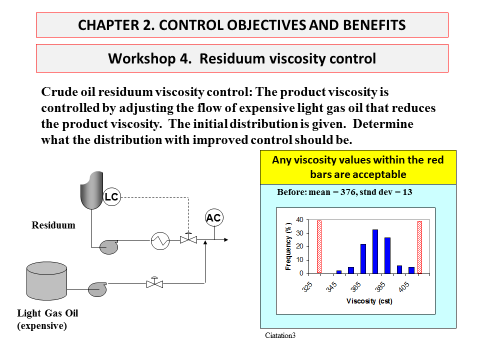 Slide 5Slide 6